Об установлении брони для приема на работу отдельных категорий граждан на 2021 годНа основании статьи 11 Закона Республики Беларусь от 15 июня 2006 г. № 125-З «О занятости населения Республики Беларусь», части первой пункта 6 Положения о порядке установления брони для приема на работу граждан, особо нуждающихся в социальной защите и не способных на равных условиях конкурировать на рынке труда, утвержденного постановлением Совета Министров Республики Беларусь от 29 ноября 2006 г. № 1595, Кировский районный исполнительный комитет РЕШИЛ:1. Установить на 2021 год броню нанимателям Кировского района для приема на работу граждан, особо нуждающихся в социальной защите и не способных на равных условиях конкурировать на рынке труда, а также родителей, которые обязаны возмещать расходы, затраченные государством на содержание детей, находящихся на государственном обеспечении, и направлены по судебному постановлению в органы по труду, занятости и социальной защите, согласно приложению.2. Настоящее решение вступает в силу после его официального опубликования.Председатель 	М.В.Гулый Начальник финансового отдела	Г.Г.ШупиковаПриложение к решениюКировского районного исполнительного комитета21.10.2020 № 14-33БРОНЯнанимателям Кировского района для приема на работу граждан, особо нуждающихся в социальной защите и не способных на равных условиях конкурировать на рынке труда, а также родителей, которые обязаны возмещать расходы, затраченные государством на содержание детей, находящихся на государственном обеспечении, и направлены по судебному постановлению в органы по труду, занятости и социальной защите, на 2021 год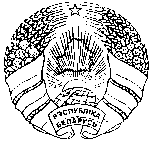 МАГІЛЁЎСКІ АБЛАСНЫВЫКАНАЎЧЫ КАМІТЭТМОГИЛЕВСКИЙ ОБЛАСТНОЙ ИСПОЛНИТЕЛЬНЫЙ КОМИТЕТКІРАЎСКІ РАЁННЫВЫКАНАЎЧЫ КАМІТЭТКИРОВСКИЙ РАЙОННЫЙ ИСПОЛНИТЕЛЬНЫЙ КОМИТЕТРАШЭННЕРЕШЕНИЕ21 октября 2020 г. № 14-33г. Кіраўскг.Кировск№ п/пНаименование нанимателяБроня для приема на работу на свободное (созданное) рабочее место, всего человекв том числе по категориямв том числе по категориямв том числе по категориямв том числе по категориямв том числе по категориямв том числе по категориямв том числе по категориямв том числе по категориям№ п/пНаименование нанимателяБроня для приема на работу на свободное (созданное) рабочее место, всего человеквпервые ищущие работу в возрасте до 21 годаосвобожденные из мест лишения свободыуволенные с военной службы, из органов внутренних дел, Следственного комитета, Государственного комитета судебных экспертиз, органов финансовых расследований Комитета государственного контроля, органов и подразделений по чрезвычайным ситуациям в связи с окончанием срочной службы, ликвидацией организации, сокращением численности или штата работников, по состоянию здоровья или по другим уважительным причинам без права на пенсиюлица предпенсионного возраста (за два года до достижения возраста, дающего право на пенсию по возрасту на общих основаниях)инва-лидыродители в многодетных и неполных семьях, а также воспитывающие детей-инвалидовродители, которые обязаны возмещать расходы, затраченные государством на содержание детей, находящихся на государственном обеспечении, и направлены по судебному постановлению в органы по труду, занятости и социальной защите1234578910111Кировское районное потребительское общество7–––11142Кировское унитарное коммунальное предприятие «Жилкомхоз»7–1–11–43Открытое акционерное общество «Передвижная механизированная колонна-97 Водстрой»3–11–––14Дорожное ремонтно-строительное управление № 197 коммунального унитарного предприятия по проектированию, ремонту и строительству дорог «Могилевоблдорстрой»311––––15Кировский филиал Автопарк № 14 ОАО «Могилевоблавтотранс»1––––––16Государственное унитарное коммунальное дочернее строительное предприятие «Кировская передвижная механизированная колона № 255»2–1––––17Унитарное частное производственно-торговое предприятие «Алмак плюс»1––––––18Общество с ограниченной ответственностью «Профторгмастер»1––––––19Иностранное общество с ограниченной ответственностью «Кировский пищевой комбинат»2–––––1110Открытое акционерное общество «Рассвет им.К.П.Орловского»8–1–––3411Коммунальное сельскохозяйственное унитарное предприятие «Красный боец»2––––1–112Коммунальное сельскохозяйственное унитарное предприятие «Нива-Барсуки»2–1––––113Коммунальное сельскохозяйственное унитарное предприятие «Жиличи»2–1––––114Коммунальное сельскохозяйственное унитарное предприятие «Барчицы-агро»2–1––––115Сельскохозяйственный филиал «Чигиринка» РУП «Белоруснефть-Могилевоблнефтепродукт» 1–1–––––16Открытое акционерное общество «Добоснянское»2–1––––117Отдел идеологической работы, культуры и по делам молодежи Кировского районного исполнительного комитета51–––31–18Филиал «Сельскохозяйственный производственный комплекс «Бересневский» открытого акционерного общества «Управляющая компания холдинга «Бобруйскагромаш»4–––––1319Открытое акционерное общество «Кировский райагропромтехснаб»6–1––11320Учреждение образования «Жиличский Государственный сельскохозяйственный Колледж»21–––––121Отдел по образованию, спорту и туризму Кировского районного исполнительного комитета6––––22222Учреждение здравоохранения «Кировская центральная районная больница»4––1–1–2ИТОГО7331122101035